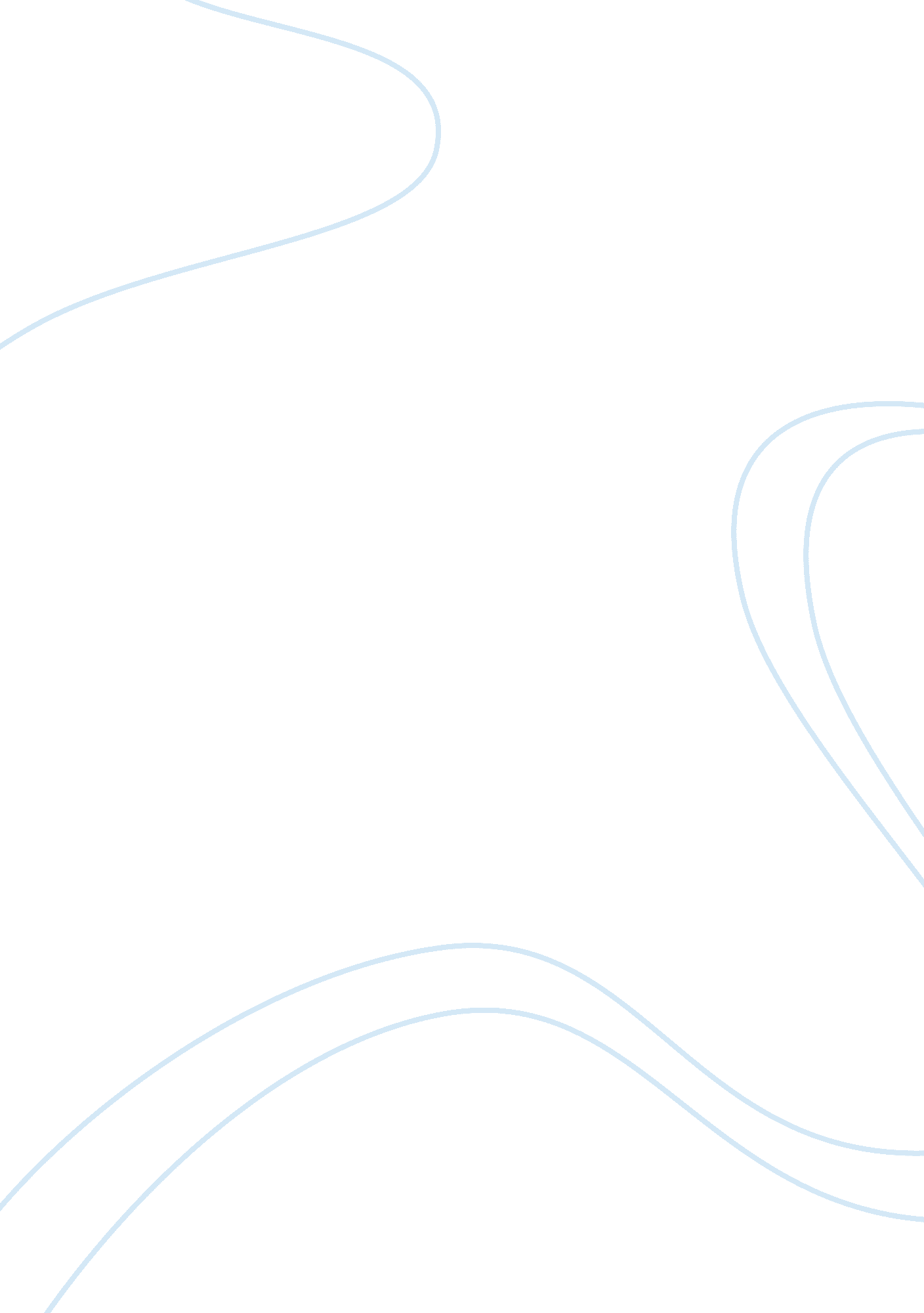 What do you use to communicate effectively business essay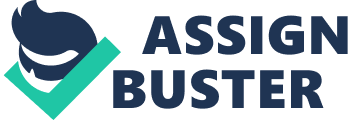 \n[toc title="Table of Contents"]\n \n \t 2. Introduction \n \t 3. Case Diagnosis \n \t 4. Methodology \n \t 5. Theory in pattern \n \t 6. Recommendations \n \t 7. Decisions \n \t 8. Mentions \n \n[/toc]\n \n Contents 8. Mentions This study focuses on an component of the alteration in the context of the administration. The administration selected was Amnesty International Ireland, is a non-governmental administration focused on human rights with over 3 million members and protagonists around the universe. First of all, I will do a little debut about AI, the members, actions, undertakings and aims. We are traveling to concentrate on the instance diagnosing and after will speak about the organisation. I will explicate any jobs confronting the organisation. I ‘ m traveling to concentrate on one facet of organisational alteration that is taking topographic point within Amnesty International. Amnesty International Council adopted a strategic program for six old ages. The AI ‘ s integrated strategic program 2010 to 2016 has 18 different subjects refering their hereafter ends. Within this program is collected Amnesty organisational scheme, including in its plan “ Moving Closer to the Land ” . IA? m traveling to concentrate on one procedure alteration included in its plan communication efficaciously. The research for this study was conducted through Interviews with representative of UCC Amnesty International society and the local Amnesty International group of Cork City. AI has many jobs in relation with this issue like communicating with people, communicating between members of the organisation, communicating between local groups that exist and communicating with the younger coevals. I will utilize the alteration Kaleidoscope to cognize how understand the alteration procedure taking topographic point on AI. Subsequently to explicate the Kaleidoscope alteration, I will demo the alterations taking topographic point in Amnesty International harmonizing to the responses of both groups. The alterations that are taking topographic point are about the topic of pass oning efficaciously. Finally I will do assorted recommendations to assist Amnesty International to expect alteration context. The last point of this study will be a little decision where I will speak about the planetary context of Amnesty International. 2. Introduction Amnesty International is a non-governmental organisation ( NGO ) , it ‘ s a world-wide motion of people which aims to lend to esteem for human rights. British attorney Peter Benenson ( 1921-2005 ) was the laminitis of this NGO in 1961 and its chief aim is to recommend for all human rights recognized in the Universal Declaration of Human Rights signed by many states in 1948, all around the Earth. The central office of this establishment is located in London, the current Secretary General Salil Shetty calls on more than 3 million militants scattered around 150 states. It was founded on October 1, 1962 for the intent of publicising instances of breach of human rights and name attending to mistreat worldwide. Among the aims of Amnesty International ( who received the Nobel Peace Prize in 1977 ) , are the realisation of just judicial procedures, assisting people in expatriate, the riddance of anguish, disappearings and the coverage of the release of captives of consciousness. Amnesty International is independent of any authorities, political political orientation or spiritual credo. It does non back up or oppose any authorities or political system, nor does it back up or oppose the positions of the victims whose rights it seeks to protect. Their lone involvement is the impartial protection of human rights. The organisation works on instances from around the universe, without covering with their ain state. However, they can work for the abolishment of the decease punishment and the adequateness of national statute law with international criterions on human rights and in forestalling refugees being returned to states where they may be tortured or executed, or become captives of scruples. A Amnesty International ‘ s vision is of a universe in which every individual enjoys all the human rights enshrined in the Universal Declaration of Human Rights and other international human rights criterions. In chase of this vision, AI ‘ s mission is to set about research and action focused on forestalling and stoping sedate maltreatments of the rights to physical and mental unity, freedom of scruples and look and freedom from favoritism, in the context of its work to advance all human rights. The Amnesty International subdivisions and voluntary groups and local webs are cardinal responsible for funding the motion. No financess are sought or accepted from authoritiess for AI ‘ s work in documenting and runing against human rights misdemeanors. Amnesty International is funded through contributions from its associate members but does non beg or have subsidies from national authoritiess. They seek to keep an impartial function. Amnesty International Ireland is the state ‘ s largest homo rights organisation with over 15. 000 members and protagonists. 3. Case Diagnosis Amnesty International Council adopted a strategic program for six old ages. The AI ‘ s integrated strategic program 2010 to 2016 has 18 different subjects refering their hereafter ends. This integrated strategic program involves change procedures utile to analyze. Within this program is collected Amnesty organisational scheme, including in its plan “ Moving Closer to the Land ” . This plan is one of the most extremist alterations to how Amnesty International works that has of all time been agreed by the motion. Through this plan, Amnesty is seeking to take a more committed to the local communities in which human rights can do a touchable difference in the lives of people. As portion of that scheme, Amnesty aims to mobilise people and resources, conveying them closer to the people who are seeking to assist, with less staffing and resources at its Secretariat in London. There are different alteration procedures which are connected to the issue “ Moving closer to the land ” , for illustration, Communicating efficaciously, Regulating efficaciously, associating the local and planetary, puting in voluntaries, staff, leading and systems, Building new constituencies and regenerating rank. I ‘ m traveling to concentrate on one facet of organisational alteration that is taking topographic point in Amnesty International, and included in its plan, pass oning efficaciously. Communicating efficaciously: The ability to pass on, persuade and arouse people ‘ s action is indispensable to the fulfilment of human rights plan. Amnesty International should pass on their docket on the subjects covered, explicate what they are and defend issues in a manner that is apprehensible and accessible, clear and consistent, holders whose rights are in inquiry, its spouses, members and protagonists. Amnesty International Ireland presently has jobs with regard to the above issues. Harmonizing to the UCC society and the Cork local group: Both groups have jobs in pass oning the action policy. UCC society has no thought about the ISP ( Integrated Strategic Plan 2010 to 2016 ) . They are non closely linked with the central offices. The company has no policy docket of Amnesty International. They merely give your point of position with arguments on the decease punishment, for illustration. Most immature people can non articulate. They try to discourse other issues but they ignore the general lines to be followed. AI Cork knows nil about universe political relations of Amnesty International. The local coordinator gathers information at the national convention in Dublin, but he is non truly cognizant of the issues, but he is the local coordinator. The group gets most of the orders straight from Dublin ( great runs, actions, etc. ) . For the local group it is non of import to cognize all planetary political relations. Everything is centralized in Dublin. Most events are in Dublin. No connexion between UCC society and AI Cork. Unknown society meetings are held. UCC society is connected to Dublin, where there is a construction dedicated to the pupils, but non many meetings with the organisation. Very on occasion there are meetings in Galway, but normally it is in Dublin. Dublin is the centre of power. The Cork group accept the centralisation because in a large organisation, hierarchy is needed to form everything good. There has been a alteration of relationship within the organisation in the last few old ages. They have more contact with the coordinator in Galway than with Dublin. However most of the information they get is delivered by Dublin. They donA? t talk with them about the subjects they are truly interested in. They have problem pass oning with people. Both groups use societal media to pass on, but they have jobs. Cork local group usage Facebook but non Twitter. Their Facebook group is merely for intern members, they wants to avoid excessively much Spam or that person is posting things in the name of AI although they are non linked with the AI thoughts. UCC society is more active in societal media but possibly a beginning of job is that the society does non hold a web site. For them it is suited to utilize merely Twitter and Facebook. Society besides has jobs with the nomadic connexion. The society is linked with other AI pupils groups, but they are on occasion linked. They do n’t form events across Ireland. Another issue of concern to both groups within the subject of Communicating efficaciously is to affect more people in the issues of Amnesty International and awakens the involvement of future coevalss to pull new thoughts. Currently AI needs new members with advanced thoughts to better communicating and make a new action docket, clear, easy to understand and common. 4. Methodology To understand the context of alteration, on pass oning efficaciously, which is carry oning Amnesty International, I will utilize the kaleidoscope alteration. This was a construct that we studied in category. The kaleidoscope alteration is a diagnostic model. It can be peculiarly utile to AI to understand the alteration context or design picks and to be after for the passage. Middle-layer: Time: Long-run position Scope: Realignment Preservation: Communication / Behavior alteration necessary – construction stays largely untasted Diverseness: ItA? s a really diverse organisation Capability: Everyone who is working in both groups is able to manage this facet of alteration. Not merely the caputs. Capacity: Most of the tools are available but non used efficaciously Readiness: UCC society wants the alteration – Local group appreciates the alteration Power: The responsible people have great power – They can do positive determinations to better the Communication procedure. This issue is really of import because AI actions depend on this subject. Inner bed: Change type/change way: Mixture of incremental alteration and adaptation Change start-point: It ‘ s hard to choose a starting point for this facet of the alteration ; any starting point would be nice. Change manner: Collaborative manner of alteration. Change mark: a reinforced and involved organisational footing Change intercessions: Most of the intercessions would be proficient, political and some cultural. Change functions: Change procedure is largely based on good leading and the determinations adopted. The research for this study was conducted through Interviews with representative of UCC Amnesty International society and the local Amnesty International group of Cork City. First information was obtained through an interview with a representative of the UCC society. The inquiries asked were: Who are you? ( Members, Actions, Tasks, what are you working on? ) Can you explicate the construction of AI in short? Particularly where you can happen your ain group / society within AI? Make you see co-coordinator or other contact individuals? How are your group / society linked with AI? Does the group / society know the planetary policy ( integrated strategic program 2010 – 2016 ) ? What are the programs for the organisation? What do you utilize to pass on efficaciously? Did you do something particular for the fiftieth day of remembrance? Have you got stuffs or equipment to campaignaˆ¦etc. ? Have you got spouses? And how make you raise financess? Are there developing chances for your group / society within the AI organisation? Does the group / society more about national or planetary human right issues? Make you see certain alterations in the last few old ages? If yes, in which manner do you believe alteration is required? Any challenges refering traveling nearer to the land? The 2nd interview was with the local coordinator of AI Cork, the inquiries were the same to compare both replies, although in this interview covered subjects most of import. All inquiries and replies are listed in the Appendix. 5. Theory in pattern In this subdivision I will explicate the alterations taking topographic point in Amnesty International harmonizing to the responses of both groups. The alterations that are taking topographic point are about the topic of pass oning efficaciously, and the jobs that have antecedently explained in the subdivision instance diagnosing. The first job was how the organisation could pass on the action policy. AI is seeking pass oning globally and locally a compelling vision and an piquant invitation to activism to diverse and multi-lingual audiences, keeping a consistent planetary ocular individuality. They are working to pool their docket for action and that all members of the organisation are cognizant of the issues that are treated. They are directing more letters to be more effectual. The 2nd subject in which they are altering is communicating with people. AI is seeking doing usage of information techniques, peculiarly advanced communications engineering, to present the messages internally and externally, utilizing communicating channels that are accessible to its mark groups. Amnesty invariably accommodating its attack and is ever one measure in front, taking advantage of the chances offered by new engineerings. Increase research visits and their frequence. In letters and phone calls began to fall in telex, facsimile, electronic mail and subsequently societal webs. They are altering the usage of letters for usage of emailing, easier and less expensive than directing letters. They have already organized an event where people could set documents in a tree with a human right which truly affairs for them. Way to roll up thoughts but besides to cognize what is the most interesting for people, for what they truly care. The 3rd issue is centralisation in Dublin. Currently they are seeking to form more events in other topographic points like in Galway. Colm O’Gorman is caput of national AI in Ireland. In 2011 he visited all local groups in Ireland to acquire to cognize what their concerns are, to acquire to cognize their jobs and to acquire to cognize what they are working on. This step is carried out to concentrate non merely in Dublin The last alteration procedure in relation with the subject of pass oning efficaciously is the alteration to pull new coevalss and thoughts. AI is broadening the scope of its audiences, peculiarly among immature people to prosecute a new coevals of militants and protagonists. They are making new ways to pull new thoughts through audience. AI used the fiftieth day of remembrance as a platform to pass on with a new coevals of human rights militants. They organized street events and parties to claim and, above all, to farther mobilise society in the defence of human rights. These events try to do people understand the importance of the battle for human rights. 6. Recommendations Amnesty International needs alterations in respect to communicating. Amnesty International needs alterations in respect to communicating. Need to better communicating with people, communicating between members of the organisation, communicating between local groups that exist and communicating with the younger coevals. The recommendations can be made about it are many and must get down from the base, these recommendations do non connote a alteration in the organisational construction can be implemented without any alteration in its organisation although they could do little alterations like increasing the figure of members who make determinations in local groups. Recommendations to better communicating with the populace that would better would be utilizing societal media, such as making a common web site or Facebook group unfastened to all. Should besides create new events to obtain the positions of people and larn more about the issues that matter to society. Sing the communicating of its policy, amnesty should be good elaborate docket clearly explain and support the issues as they do, this would avoid confusion among its members when positioned on a subject. To avoid the centralisation of operations in Dublin and has connexion between local groups Amnesty International, the organisation should farther affect all local groups. Giving more power to make up one’s mind on issues that are carried out in Amnesty and that are non merely to handle minor issues or to give your sentiment. They should form more events in all local groups that exist in Ireland. This would be a good manner to affect them in the determinations made by AI as a whole. Other recommendations in this instance to better communicating and pull new coevalss, it ‘ s to make attractive events for immature people, where they feel good and are so enthusiastic to be able to explicate the programs of AI and how of import they are for the hereafter. Should besides be more active on societal webs and create events or on-line ads to pull the immature. Internet is a utile tool when it comes to pass oning with immature people. 7. Decisions Amnesty International is one of the largest Nongovernmental organization in the universe in the battle for human rights. But like many organisations around the universe have jobs in different ways and therefore is in a procedure of alteration. To hold the cognition of when to do alterations in the organisation needs to hold good planning, have clearly identified what their mistakes, place jobs and mistakes that the organisation suffers, and have reflected a focal point on the effects of the alteration to happen. The context of alteration that has been analyzed in this study was pass oning efficaciously. Amnesty International is seeking to better this facet, but presently has jobs in pass oning their docket, the interaction with members of the organisation, the centralisation of its operations and communicating with the younger coevals. The organisation is seeking to get the better of these jobs and alterations that will be utile long term visible. The altering context of this facet is really of import because communicating is critical in this NGO. If successful, or at least decently applied some of the alterations, the consequence on the organisation will be really positive. AI is following alterations and is on path to do the organisation more and more efficient. 8. Mentions hypertext transfer protocol: //www. amnesty. org/en/who-we-are/accountability/statute-of-amnesty-international, last updated 23/11/2012 hypertext transfer protocol: //www. amnesty. org/en/who-we-are, last updated 23/11/2012 hypertext transfer protocol: //www. amnesty. org/sites/impact. amnesty. org/files/POL % 2050_002_2010 % 20Public % 20ISP. pdf, last updated 23/11/2012 Hailey, Veronica Hope, and Julia Balogun. “ Inventing Context Sensitive Approaches to Change: The Example of Glaxo Wellcome ” . Long Range Planning 35 ( 2002 ) : 153-78. Hope Hailey, V. & A ; Balogun, J. ( 2002 ) . Inventing Context Sensitive Approaches to Change: The Case of Glaxo Wellcome, LRP, 35, 155-178 Interviews with representative of UCC Amnesty International society and the local Amnesty International group of Cork City 